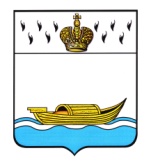         АДМИНИСТРАЦИЯ        Вышневолоцкого городского округа                                                 Постановлениеот 24.02.2020                                                                                                   № 112                                              г. Вышний ВолочекО составе Координационного совета по развитию малого и среднего предпринимательства приАдминистрации Вышневолоцкого городского округаВ соответствии с Федеральным законом от 24.07.2007 № 209-ФЗ «О развитии малого и среднего предпринимательства в Российской Федерации», Уставом Вышневолоцкого городского округа, в целях повышения эффективности работы Администрации Вышневолоцкого городского округа по поддержке малого и среднего предпринимательства, координации совместных действий по основным направлениям развития бизнеса в Вышневолоцком городском округе, Администрация Вышневолоцкого городского округа постановляет:1. Утвердить состав Координационного совета по развитию малого и среднего предпринимательства при Администрации Вышневолоцкого городского округа (Прилагается).2. Контроль за исполнением настоящего постановления возложить на заместителя Главы Администрации Вышневолоцкого городского округа Петрова С.П.3. Настоящее постановление вступает в силу со дня его принятия и подлежит размещению на официальном сайте муниципального образования Вышневолоцкий городской округ Тверской области в информационно-телекоммуникационной сети "Интернет".Глава Вышневолоцкого городского округа                                         Н.П. РощинаСоставКоординационного совета по развитию малого и среднего предпринимательства при Администрации Вышневолоцкого городского округаГлава Вышневолоцкого городского округа                                         Н.П. РощинаПриложениек постановлению Администрации Вышневолоцкого городского округаот 24.02.2020 № 112РощинаНаталья ПетровнаГлава Вышневолоцкого городского округа,председатель советаПетровСергей ПетровичЗаместитель Главы Администрации Вышневолоцкого городского округа, заместитель председателя советаВаваев Федор ЕвгеньевичРуководитель отдела по инвестиционной политике, поддержке и развитию предпринимательства и сельского хозяйства Управления экономического развития Администрации Вышневолоцкого городского округа, секретарь советаЧлены совета:Члены совета:АлександроваСветлана МеркурьевнаИндивидуальный предпринимательВасильеваВера БорисовнаИндивидуальный предпринимательГорячеваМарина ВалентиновнаИндивидуальный предпринимательДавыдоваИрина АлександровнаИндивидуальный предпринимательДружковАнатолий ВикторовичИндивидуальный предпринимательЕгоровСергей ВитальевичДиректор ООО «ПОРП «Мец»КолошваВладимир ВладимировичГенеральный директор АО «Вышневолоцкий хлебокомбинат»КозыреваНина РобертовнаПредседатель Райпо «Волок»ПавловаНадежда ВасильевнаИндивидуальный предпринимательПетроваНадежда ГеннадьевнаИ.о. руководителя Управления экономического развития Администрации Вышневолоцкого городского округаСавельевВладимир НиколаевичГенеральный директор ООО «Вышневолоцкий   кирпичный завод»ЧернышеваНадежда АлексеевнаРуководитель ООО «Янтарь»